FAKTOR PENERIMAAN REMAJA TERHADAP DRAMA TELEVISYEN BERMESEJ KEISLAMANOlehFaizul Nizar Anuar ¹ * dan Nor Azura Adzharuddin¹¹Jabatan Komunikasi, Fakulti Bahasa Moden dan Komunikasi,Universiti Putra Malaysia43400 Serdang*Corresponding Author, E-mail: faizulnizar_nizar@yahoo.com AbstrakMedia elektronik seperti televisyen merupakan salah satu media yang sangat berpengaruh sebagai agen bagi penggalak pendidikan, menyalurkan maklumat dan informasi terkini, penghubung kepada proses sosialisasi dan tidak kurang pentingnya sebagai medium untuk mendapatkan sumber hiburan. Media ini sering kali digunakan oleh pihak tertentu untuk menyampaikan sesuatu maklumat yang berbentuk pendidikan ataupun berbentuk hiburan. Namun, sejak kebelakangan ini, kebanyakkan stesen televisyen tempatan semakin giat untuk menerbitkan drama televisyen bercorak keislaman. Jika dahulunya, drama sebegini hanya diterbitkan pada waktu-waktu tertentu seperti pada sambutan Hari Raya Aidilfitri ataupun pada sambutan hari kebesaran Islam, akan tetapi fenomena ini telah berubah di mana drama bercorak keislaman kini telah dijadikan drama bersiri di kebanyakkan stesen televisyen seperti di Malaysia. Sambutan yang begitu menggalakkan daripada penonton telah banyak meyakinkan pihak penerbit drama tempatan untuk menerbitkan drama- drama bercorak sedemikian. Disebabkan oleh penerimaan yang baik serta “rating” yang tinggi setiap kali drama sedemikian di siarkan, stesen- stesen televisyen tempatan telah mengambil langkah berani untuk membeli drama bercorak keislaman dan menyiarkan drama tersebut pada waktu perdana (Primetime). Pemikiran masyarakat berubah apabila drama sebegini turut mendapat sambutan yang baik daripada golongan remaja. Dengan ini, objektif makalah ini adalah untuk melihat dengan lebih terperinci berhubung dengan faktor-faktor yang mendorong golongan remaja menonton drama tv bermesej keislaman. Kesemua sorotan literatur mengenai faktor- faktor ini diperolehi daripada bahan bacaan seperti artikal, surat khabar serta kajian-kajian lepas yang telah dilakukan oleh pengkaji dalam bidang berkaitan. KATA KUNCI: Penerimaan; Faktor; Remaja; Drama; Mesej Keislaman; Televisyen.PengenalanDrama merupakan salah satu medium yang sangat berpengaruh untuk menyampaikan sesuatu mesej kepada masyarakat. Drama televisyen (tv) memudahkan sesiapa sahaja yang menontonnya untuk memahami mesej yang ingin disampaikan kerana ianya menggabungkan beberapa unsur teknikal seperti bantuan video dan audio ketika disiarkan. Maka, kewujudan drama televisyen sebegini amat sesuai digunakan oleh pihak tertentu untuk menyampaikan sesuatu mesej kepada semua lapisan masyarakat. 		Kebanjiran drama bercorak keislaman dewasa ini boleh dianggap sebagai satu trend berikutan penerimaan yang luar biasa daripada para penonton. Jika dahulunya drama-drama televisyen bermesej keislaman ini lebih banyak diperolehi daripada penerbitan daripada negara luar  seperti negara Indonesia contohnya melalui drama- drama seperti seperti Doaku Harapanku, yang telah dibintangi oleh penyanyi dan pelakon tersohor Indonesia iaitu Krisdayanti pada tahun 2007. Drama bersiri ini telah mendapat sambutan yang amat baik daripada penonton di Indonesia dan juga Malaysia bagi dua musim yang berturut-turut. Drama ini diminati ramai kerana kandungannya bukan sahaja membawa penonton untuk menyelami kisah kehidupan yang ingin dipaparkan seperti unsur-unsur percintaan, krisis dan pergolakan dalam keluarga, malah mampu menerap nilai- nilai murni serta memberi kesan yang baik kepada masyarakat yang menontonnya. Drama bermesej keislaman ini mendapat sambutan yang baik daripada masyarakat dan boleh dikatakan kebelakangan ini, drama seperti ini menjadi satu fenomena kerana kebanyakan stesen tv tempatan juga telah berlumba-lumba untuk menyiarkan drama bercorak keislaman. Hal ini adalah disebabkan stesen televisyen ingin mengejar “rating” yang tertinggi jika dibandingkan dengan stesen televisyen yang lain disamping ingin mencuba sesuatu yang baru mengikut citarasa, kehendak dan permintaan daripada golongan penonton. Pada tahun 2009, stesen penyiaran Media Prima melalui siaran TV3 telah menyiarkan drama bermesej keislaman yang pernah mendapat sambutan yang amat luar biasa daripada penonton melalui drama melayu yang bertajuk Nur Kasih. Drama ini bukan hanya ditonton oleh masyarakat yang beragama Islam, malah turut ditonton oleh masyarakat yang datang daripada pelbagai  latar belakang. Berikut merupakan analisis siaran yang diperolehi daripada Bahagian Pengurusan Jenama Media Prima Berhad yang dikeluarkan pada: 23 November 2009.Jadual 1: Analisis SiaranTarikh Siaran: 15 November 2009 hingga 21 November 2009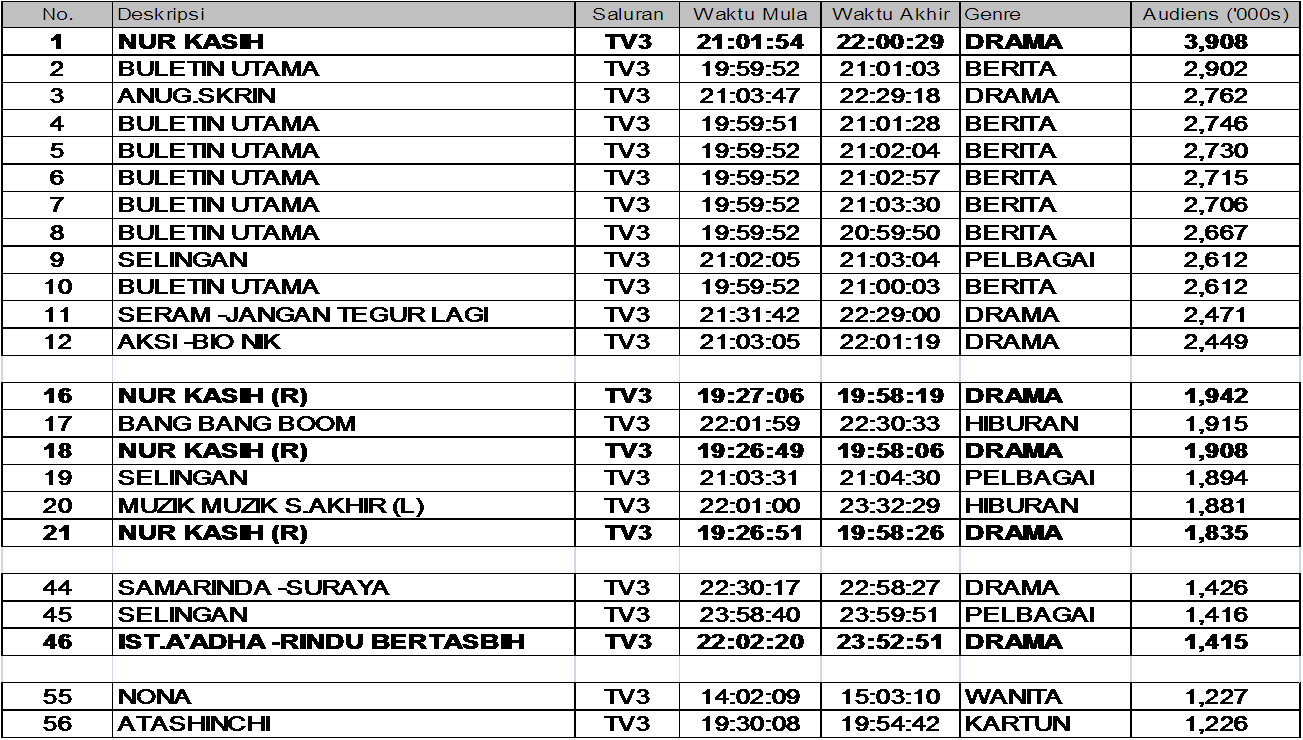 Sumber: Bahagian Pengurusan Jenama Media Prima BerhadDikeluarkan pada: 23 November 2009.Jadual 1 merupakan analisis siaran yang dikeluarkan oleh Bahagian Pengurusan Jenama Media Prima Berhad pada 15 November sehingga 21 November 2009. Analisis ini, menunjukkan dengan lebih jelas mengenai kedudukan ataupun rating program-program yang telah diterbitkan oleh Media Prima pada tahun 2009. Analisis tersebut mendapati bahawa sebanyak 700 program tv telah disiarkan sepanjang satu minggu bermula dari 15 November 2009 hingga 21 November 2009. Setelah menganalisis dan membuat perincian terhadap program- program tersebut, penyelidik mendapati bahawa drama bermesej keislaman merupakan 46 rancangan yang mendapat rating tertinggi dalam kalangan 700 program tv yang disiarkan oleh semua stesen tv di Malaysia. Rancangan pada kedudukan 1, 16, 18, 21 adalah drama bermesej keislaman berjudul Nur Kasih. Manakala drama pada kedudukan 46 merupakan drama bermesej keislaman yang berjudul Rindu Bertasbih. Drama Nur Kasih merupakan drama bermesej keislaman yang disiarkan sebanyak 26 episod di TV3. Drama ini merupakan drama bermesej keislaman yang paling berpengaruh dan mendapat rating paling tinggi dalam sejarah penyiaran drama tv terbitan produksi tempatan dengan rating tertinggi yang dicapai sebanyak 4.3 juta penonton. Merujuk pada jadual 1, rating tertinggi yang dicapai oleh drama ini pada tarikh siaran 15 November 2009 hingga 21 November 2010 adalah sebanyak 3.9 juta penonton mengatasi program berita Buletin Utama dengan jumlah rating sebanyak 2.9 juta penonton. Drama Nur Kasih pada kedudukan 16, 18 dan 21 merupakan drama yang diulang tayang siarannya. Akan tetapi, ia masih mendapat sambutan di mana untuk siaran ulangan, rating tertinggi yang dicatatkan adalah 1.9 juta penonton. Drama pada kedudukan 46 pula adalah drama Rindu Bertasbih yang disiarkan untuk siaran sambutan Hari Raya Aidiladha. Walaupun drama ini merupakan drama untuk siaran sempena Hari Raya Aidiladha, ia masih mendapat sambutan yang menggalakkan daripada penonton dengan rating sebanyak 1.4 juta penonton. Sambutan yang menggalakkan ini bukan sahaja datang daripada golongan umur pertengahan dan ke atas, ia juga mendapat sambutan yang menggalakkan daripada penonton remaja. Walau bagaimanapun, antara drama televisyen bermesej keislaman yang mendapat sambutan pada masa kini adalah drama tv yang disiarkan dirangkaian Astro Oasis iaitu drama yang bertajuk “Tanah Kubur”. Drama ini telah mendapat sambutan yang amat baik dan memberangsangkan daripada para penonton. Setelah dua musim disiarkan di Astro Oasis melalui saluran 106, kini drama Tanah Kubur ini telah beralih ke musim yang ketiga pula. Drama Tanah Kubur musim yang ketiga ini telah mula ditayangkan kepada penonton sejak 24 Februari 2012 yang lalu. Akhbar Sinar Harian keluaran 16 April 2012 telah melaporkan bahawa drama Tanah Kubur ini telah merakamkan sejarahnya tersendiri apabila telah berjaya mencatat rating drama bermesej keislaman yang tertinggi di saluran Astro Oasis iaitu dengan mencatat bilangan penonton sebanyak 4.5 juta penonton. Keadaan ini telah memberi gambaran yang jelas kepada kita bahawa drama bermesej keislaman ini telah berjaya mencuri perhatian para penonton khususnya di Malaysia.Menurut Ab. Halim dan Zarin (2009), kepesatan teknologi dan ledakkan isi kandungan yang negatif daripada massa media, sama ada dari dalam atau luar negara, telah banyak mendatangkan ancaman kepada remaja Melayu Islam masa kini. Memandangkan perkembangan teknologi moden yang pesat, media massa dianggap sebagai salah satu faktor yang paling kuat pengaruhnya dengan memberi kesan besar ke atas remaja di bandar dan juga di luar bandar. Menurut Aswati (2007) arus permodenan dan globalisasi yang melanda era ini secara tidak langsung telah menyebabkan budaya dunia dan globalisasi ala barat menular ke dalam sistem akhlak orang Melayu. Fenomena ini membawa impak yang besar dalam budaya hidup seharian orang Melayu sehingga membawa kepada keruntuhan sistem nilai dan akhlak dalam pelbagai lapisan masyarakatnya. Kesannya, semakin ramai masyarakat Melayu dilaporkan terlibat dengan pelbagai masalah akhlak dan gejala sosial ini membimbangkan semua pihak. Keadaan ini juga sudah semestinya memberi kesan terhadap golongan remaja sendiri melalui media komunikasi, contohnya melalui pemilihan program televisyen yang disiarakan. Namun, apa yang menjadi inti pati utama bagi makalah ini adalah untuk mengenalpasti faktor- faktor yang mendorong golongan remaja untuk menonton drama tv bermesej keislaman.PenerimaanMenurut Kamus Dewan edisi keempat (2007), penerimaan bermaksud perihal perbuatan, sambutan, keizinan dan sikap ataupun tanggapan. Perihal merujuk kepada perbuatan, seperti membayar barang-barang yang di beli daripada kedai dan sebagainya. Selain itu, sambutan pula merujuk kepada penghargaan contohnya dari segi kebudayaan. Keizinan pula membawa maksud kebenaran terhadap sesuatu perkara, contohnya di sekolah, universiti dan sebagainya terhadap undang-undang serta peraturan sekolah yang perlu dipatuhi. Manakala sikap pula merujuk kepada penerimaan tehadap sesuatu tanggapan ataupun pandangan berhubung dengan sesuatu perkara. Sehubungan dengan itu, Noorinee Hitam (2011) dalam “Penerimaan Pengguna terhadap ‘Enterprise Resource Planning’ (ERP) di majlis daerah Hulu Langat” menyatakan bahawa penerimaan merupakan sesuatu yang direka dan dibentuk mengikut cita rasa pengguna yang boleh menjalankan proses kerja integrasi diantara satu bahagian dengan satu bahagian yang lain di dalam satu organisasi, contohnya diantara bahagian kewangan dengan bahagian  sumber manusia, bahagian pengeluaran dengan bahagian jualan dan juga sebaliknya, dan ianya telah dijalankan oleh banyak organisasi dalam dunia sekarang (Basoglu et al, 2007). Menurut Dini dan Siti (2008) dapat disimpulkan bahawa penerimaan diri merujuk kepada individu yang memiliki konsep diri yang stabil sehingga mampu memahami diri sendiri dan memiliki keyakinan diri untuk memajukan diri demi masa hadapan. Hal ini mendorong individu untuk menentukan harapan yang realistik dan memenuhi keinginan dan kehendak mereka. Penerimaan diri yang positif juga dipengaruhi oleh latar belakang pendidikan untuk melahirkan sifat menghargai diri sendiri dan menerima kritikan daripada orang lain dengan minda yang positif dan mampu menyesuaikan diri dengan mana-mana kelompok serta diterima oleh rakan sekeliling.RemajaRemaja didefinisikan sebagai masa peralihan dari peringkat kanak-kanak ke peringkat dewasa. Batasan usia remaja berbeza-beza sesuai dengan sosial budaya setempat. Menurut WHO (badan PBB untuk kesihatan sedunia), batasan usia remaja adalah 12 hingga 24 tahun. Namun, dari segi program pelayanan, definisi remaja digunakan oleh Jabatan kesihatan adalah mereka yang berusia 10 hingga 19 tahun dan yang masih belum berkahwin. Sementara itu, menurut BKKBN (Direktorat Remaja dan Perlindungan Hak Reproduksi), batasan usia remaja adalah 10 hingga 21 tahun. Remaja juga mengalami perubahan emosional yang kemudiaanya tercermin dalam sikap dan tingkah laku. Manakala Arieff  dan Wardah (2005) menyatakan bahawa dari segi biologi dan pertumbuhan fizikal remaja terbahagi kepada dua peringkat iaitu peringkat awal remaja yang  berumur 13 hingga 18 tahun dan remaja yang berumur 19 hingga 24 tahun. Walau bagaimanapun, perkembangan remaja ini adalah bergantung kepada faktor persekitaran yang dialami oleh remaja sama ada mereka dibesarkan di luar bandar ataupun bandar.Drama televisyen bermesej keislamanDrama televisyen merupakan salah satu bentuk hiburan yang boleh diperolehi daripada media penyiaran seperti televisyen. Menurut Zulkiple (2009) beberapa usaha telah dibuat untuk memperkenalkan hiburan Islam sebagai satu alternatif. Walau bagaimanapun, dikatakan bahawa tugas yang paling sukar dalam menghadapi cabaran yang kurang minat di kalangan Umat ​​Islam, individu atau organisasi, dalam memupuk hiburan Islam. Dominasi budaya bukan Islam mewujudkan satu situasi yang tidak menentu di kalangan umat Islam mengenai sejauh mana mereka dibenarkan untuk mengambil bahagian dalam atau menikmati diri dengan aktiviti hiburan dalam kehidupan kontemporari mereka. Oleh itu, kewujudan drama televisyen bermesej keislaman ini boleh di lihat sebagai satu langkah untuk membentuk hiburan yang menerapkan nilai- nilai murni serta mesej yang berciri keislaman. Sheikh Abdullah Basmeih (2001) menekankan bahawa di dalam  surah Luqman ayat 6 ada menyatakan bahawa “Dan ada diantara manusia: orang yang memilih serta membelanjakan hartanya kepada cerita- cerita dan perkara- perkara hiburan yang melalaikan; yang berakibat menyesatkan (dirinya dan orang ramai) dari agama Allah dengan tidak berdasarkan sebarang pengetahuan dan ada pula orang yang menjadikan agama Allah itu sebagai ejek- ejekan, merekalah orang- orang yang akan beroleh azab yang menghinanya”.  Surah ini menjelaskan bahawa dalam agama Islam sendiri menyarankan agar umatnya mencari bahan- bahan hiburan yang berfaedah serta tidak mendatangkan kesan buruk kepada sesiapa sahaja yang menontonnya. Surah ini juga turut menyatakan mengenai balasan terhadap hambanya yang melanggar arahan serta perintahNya. Sebagai contoh, golongan remaja perlulah bijak dalam memilih media hiburan seperti drama televisyen yang tidak memesongkan aqidah mereka serta mampu menyesatkan mereka daripada ajaran Islam yang sebenarnya.Penonton di Malaysia sering kali dihidangkan dengan drama bercorak keislaman daripada negara jiran Indonesia. Drama seperti Kiamat Sudah Dekat dan beberapa lagi buah drama daripada negara jiran itu mendapat sambutan yang begitu menggalakkan daripada penonton drama tanah air. Akan tetapi fenomena ini seakan- akan telah berubah sejak kebelakangan ini. Drama tv bercorak keislaman yang diterbitkan oleh syarikat produksi tempatan juga telah mula mendapat tempat di hati penonton. Drama sedemikian yang dahulunya hanya disiarkan pada waktu tertentu ataupun pada perayaan tertentu, kini telah dijadikan sebagai drama bersiri dan disiarkan secara mingguan di stesen tv di negara kita. Drama sebegini sememangnya telah mendapat permintaan yang tinggi daripada penonton dan keadaan ini menyebabkan banyak pihak stesen tv swasta dan kerajaan telah mengambil langkah berani untuk menyiarkannya secara bersiri. Antara contoh drama bercorak keislaman yang diterbitkan syarikat produksi tempatan adalah seperti Tanah Kubur, Cinta Madinah, Nur Kasih, Alif Firdaus, Cinta Tikar Sejadah dan sebagainya.Golongan muda terutamanya remaja lebih cenderung untuk menonton drama tv yang memaparkan jalan cerita yang berkisarkan cinta dan aksi. Akan tetapi, drama bercorak keislaman yang diterbitkan ini boleh dijadikan agen perubahan yang positif kepada penonton dan pengikut setia drama tersebut. Kesemua drama keislaman menonjolkan jalan cerita yang mengajak penonton untuk melakukan kebaikan dan mendidik penonton menjadi insan yang berguna. Keadaan ini secara tidak langsung dapat membantu mengurangkan gejala sosial yang semakin parah di kalangan masyarakat khususnya remaja sejak akhir-akhir ini. Sorotan LiteraturKajian oleh A.C. Nielsen dalam Mariah Muda et al. menyatakan bahawa pada tahun 2005 menunjukkan penonton televisyen di Semenanjung Malaysia yang berumur lebih daripada 15 tahun ialah 12.36 juta dan daripada jumlah tersebut 4.95 juta penonton atau 40.05 peratus ialah mereka yang berumur antara 15 sehingga 29 tahun (Kementerian Penerangan Malaysia, 2005). Keadaan ini telah menigkatkan lagi keinginan penyelidik untuk memfokuskan kajian ini kepada golongan sasaran iaitu golongan remaja yang berumur diantara 15 hingga ke 25 tahun sahaja. Kajian Hamisah Hasan et al., (2009) menunjukkan bahawa remaja adalah terdedah lebih lama kepada media elektronik iaitu televisyen berbanding dengan media yang lain seperti akhbar, radio, internet dan majalah. Pendedahan yang tinggi terhadap televisyen bukan suatu dapatan kajian yang baru kerana kajian awal juga menunjukkan remaja di antara 15 hingga 25 tahun banyak menghabiskan masa menonton televisyen berbanding media lain.	Menurut akhbar My Metro keluaran 9 April 2012, dalam konteks negara kita Malaysia, statistik menunjukkan rancangan yang mempunyai nilai keagamaan yang disiarkan menerusi semua rangkaian saluran TV pada masa kini kurang daripada dua peratus. Manakala peratusan rumah orang Melayu dengan set TV di Semenanjung Malaysia pula ialah 63 peratus atau 12.237 juta iaitu tertinggi berbanding Cina (27 peratus atau 5.1 juta) dan India (10 peratus atau 1.9 juta). Ini menunjukkan orang Melayu Islam adalah golongan terbesar yang menonton TV yang menjadi antara justifikasi mengapa televisyen Islam diwujudkan. Sehubungan dengan itu, bilangan nisbah penonton yang tinggi dikalangan orang Melayu Islam di negara ini juga merupakan salah satu faktor penyebab yang menyebabkan wujudnya drama-drama bermesej keislaman diterbitkan dinegara ini.Sabran Abd Bahar (2011), telah menjalankan kajian ke atas 380 orang belia yang berumur dalam lingkungan 15 hingga 25 tahun. kajian ini telah dilakukan di dua buah sekolah di Wilayah persekutuan Putrajaya dan di Fakulti Bahasa Moden dan Komunikasi, UPM, Serdang. Kajian tersebut dilakukan bagi mengenalpasti hubungan di antara pendedahan terhadap program hiburan TV dan religiosity dalam kalangan belia. Hasil kajian mendapati bahawa tidak terdapat perkaitan di antara pendedahan terhadap program hiburan TV dengan kefahaman agama dalam kalangan belia. Kajian ini menyatakan bahawa pendedahan terhadap program hiburan TV tidak mempengaruhi kefahaman agama responden.Jabatan Kemajuan Islam Malaysia (2011) dalam Inovasi dan Transformasi Dakwah Jakim melalui Media menyatakan bahawa organisasi ini telah melancarkan pelbagai jenis program dan usaha untuk menyampaikan dakwah melalui media yang meliputi media cetak, elektronik dan internet. Menerusi media cetak, saluran dakwah telah diperkembangkan menerusi penerbitan buku, risalah, majalah, buletin dan jurnal. Saluran elektronik pula berperanan mengembangkannya menerusi siaran radio dan televisyen. Keadaan ini jelas menunujukan bahawa Jakim juga turut memainkan peranan dalam menyampaikan dahwah dalam program yang menyelitkan nilai- nilai murni di televisyen yang disiarkan menerusi TV1 dan TV2 dengan masa siarannya 16 jam seminggu sama ada secara langsung atau berakam. Bahagian Media Jakim juga diberi tanggungjawab menerbitkan program-program berkala secara langsung mengikut kalendar Islam dan program khas seperti Tilawah Al-Quran Peringkat Kebangsaan dan Antarabangsa, Hafazan Al-Quran Peringkat Kebangsaan, Solat Tarawih dari Mekah, Sembahyang Hari Raya, Sambutan Maal Hijrah, Maulidur Rasul, dan sebagainya. Faktor penerimaan remaja terhadap drama televisyen bermesej keislamanAtkin (1985) pula membincangkan mengenai menonton program hiburan TV dengan pendekatan dua teoritikal secara tradisi yang mempunyai perkaitan dengan paradigm pengguna dan pemuasan kehendak. Dalam kajian ini, belia mengemukakan pendapat mengenai seorang penonton TV adalah untuk mencapai impian atau matlamatnya. Namun, terdapat juga individu yang tidak menonton TV kerana program yang disiarkan bertentangan dengan keinginan dan kehendak mereka. Menurut beliau lagi, pendedahan terhadap program TV ada mempunyai perkaitan dengan pengaruh sosial seperti struktur kekeluargaan dan fahaman agama seseorang.Sehubungan denga itu, Rubin (2002) telah menjalankan kajian mengenai pilihan menonton program hiburan TV dimana perkaitannya hampir sama dengan pandangan penggunaan dan pemuasan kehendak. Manakala menurut Livingstone (1988), penonton-penonton di Britain amat menggemari dan melibatkan diri mereka dengan rancangan Dallas kerana ia merupakan satu bentuk pelarian diri (escapism), genre tersebut menggambarkan isu sebenar dalam masyarakat (realism), mereka mempunyai hubungan emosi dengan watak-watak di dalamnya. Bagi mereka, program televisyen yang berbentuk sedemikian berupaya memberikan maklum balas yang kritikal, berbentuk penyelesaian masalah, mempunyai kaitan dengan kehidupan mereka, mempunyai persamaan dengan pengalaman emosi mereka, dan kerana genre tersebut menghiburkan mereka.Latiffah et. al.  telah meninjau pola dan kesan konsumsi media terhadap label dan norma generasi muda. Satu kajian kumpulan fokus yang mengandungi 30 orang generasi muda daripada pelbagai etnik (20-25 tahun) dan telah menyelami makna label dan norma. Hasil kajian mendapati generasi muda gemar dengan kandungan media yang mempunyai tema budaya yang mengulangi tema-tema budaya, aksi dan etnik sepertimana dalam sosialisasi kehidupan seharian mereka.Keadaan ini menunjukkan bahawa remaja memilih untuk menonton drama tv Islam kerana merasakan drama tersebut mempunyai persamaan dengan budaya persekitaran mereka.Potter (1992) dalam Seon-Kyoung dan Doohwang (2010) telah membina teori realiti dilihat dan diuji menggunakan skala tiga sub-dimensi faktor iaitu tetingkap sihir, identiti, dan utiliti. Di sini, tetingkap sihir merujuk kepada kepercayaan bahawa imej-imej di televisyen adalah sama seperti imej dalam kehidupan sebenar. Identiti pula merujuk kepada kepercayaan dalam kemungkinan berinteraksi dengan seseorang televisyen watak dan paip ke sejauh mana penonton berkembang hubungan dengan watak televisyen. Manakal utiliti merujuk kepada kemungkinan bahawa beberapa pengajaran yang diperolehi daripada  televisyen yang mungkin berguna untuk individu itu sendiri.Menurut Jabatan Kemajuan Islam Malaysia (2011), Mulai tahun 2008, Jakim memperluaskan rancangan-rancangan terbitannya untuk disiarkan menerusi saluran TV Satelit (berbayar) ASTRO, sebagai satu lagi saluran mengembangkan dakwah Islam. Kerjasama terbaru yang dijalankan ialah dengan membekalkan rancangan untuk saluran TV Internet IPTV, iaitu “Hikmah Channel” mulai 15 Februari 2009. Keadaan ini jelas membuktikan bahawa rangkaian televisyen awam juga turut menyumbang dan memainkan peranan penting dalam menyalurkan maklumat serta program- program televisyen yang berbentuk keislaman untuk disajikan kepada seluruh masyarakat, terutamanya kepada masyarakat yang beragama Islam.Selain itu, masyarakat hari ini sebahagian besarnya bergantung kepada televisyen dalam mendapatkan sesuatu maklumat atau hiburan. Menurut Ab. Halim Tamuri dan Zarin Ismail (2009) menyatakan bahawa laporan menunjukkan bahawa hampir (100 peratus) rumah di Malaysia memililki televisyen sebagai medium untuk memperoleh maklumat kerana fungsinya dilihat penting dan popular sama ada diperolehi secara berbayar ataupun secara percuma. Oleh itu dapat dijelaskan di sini bahawa remaja menggunakan televisyen untuk mendapatkan program yang berbentuk maklumat seperti melalui program drama tv bermesej keislaman.Keadaan ini turut disokong oleh Samsudin A. Rahman (2008) menyatakan bahawa golongan belia menggunakan televisyen secara kerap adalah untuk mendapatkan hiburan sama ada hiburan daripada tempatan (76%) atau antarabangsa (68%). Menurut Asiah Sarji (1991), televisyen merupakan satu alat yang luar biasa. Pengkritik penyiaran di seluruh dunia bersetuju dan telah lama memperkatakan hal ini. Keistimewaan televisyen yang paling ketara adalah medium mampu untuk menjengah setiap lapisan masyarakat tidak kira latarbelakang pendidikan, politik, keturunan mahupun lokasi. Menurut Kartz (dipetik dari Asiah Sarji, 1991) televisyen boleh dianggap sebagai “tingkap dunia”. Hal ini kerana, dengan hanya menonton televisyen kita boleh mengetahui apa yang berlaku di sesebuah Negara. Kita juga boleh mendalami kebudayaan sesuatu negara tanpa perlu pergi ke negara tersebut.Di Malaysia, televisyen dianggap sebagai agen pembantu untuk mempercepatkan proses pembangunan dan perubahan masyarakat (Asiah Sarji, 1991). Pengkaji mendapati televisyen mampu untuk menyalurkan maklumat, pendidikan, dan pembangunan positif kepada kanak-kanak, remaja, dan golongan dewasa terutama kepada mereka yang tidak mempunyai kemahiran untuk membaca dan tidak gemar membaca. Keadaan ini menunjukkan bahawa penonton memilih drama tv bermesej keislaman adalah disebabkan media ini lebih mudah digunakan untuk mendapatkan maklumat bermesej keislaman berbanding daripada perlu membaca buku-buku ataupun bahan bacaan yang seumpama dengannya.KesimpulanSecara kesimpulannya, makalah ini lebih memberi penekanan mengenai faktor penerimaan remaja terhadap drama televisyen bermesej keislaman. Melalui makalah ini, dapat dilihat bahawa terdapat banyak faktor yang menyumbang ke arah penerimaan remaja terhadap drama tv bermesej keislaman. Selain daripada untuk mendapatkan hiburan, penerimaan remaja terhadap drama jenis ini adalah disebabkan oleh mesej- mesej yang dipaparkan dalam drama ini yang bersifat positif serta mampu membentuk banyak pengajaran yang boleh diikuti oleh para penonton. Penerimaan yang baik ini juga adalah disebabkan drama jenis ini dilihat lebih dekat dengan masyarakat kerana setiap cerita yang dipaparkan  dalam drama ini merupakan kisah-kisah yang benar dan mencerminkan cara kehidupan masyarakat yang menontonnya. Drama tv bermesej keislaman ini memaparkan kisah kehidupan yang mempunyai unsur keislaman, dakwah dan apa sahaja unsur yang berkaitan dengan Islam. Drama tv bermesej keislaman ini juga sesuai untuk ditonton oleh remaja kerana ianya sarat dengan pengajaran dan mesej yang berguna tanpa mengira budaya, latar belakang kehidupan dan sebagainya. Drama ini juga sememangya menjadi sebuah drama yang mampu untuk mendidik masyarakat ke arah kebaikan dan dalam masa yang sama sebagai satu medium hiburan untuk masyarakat. Rujukan:Atkin, C.K. (1985). Informational utility and selective exposure to entertainment media. In D. Zillmann & J. Bryant (Eds.). Selective exposure to communication (pp. 63-91). Hillsdale, NJ: Lawrence Erlbum.Arieff Salleh Rosman, Wardah Mokhtar. (2005). Membentuk Jati Diri Remaja. PTS Professional.Asiah Sarji. (1991). Penyiaran dan Masyarakat isu-isu Perutusan di Malaysia Arah  dan Masalah, Penyiaran: Demokrasi dan Pembangunan Hulu Klang, Selangor: Dewan Bahasa dan Pustaka.Ab. Halim Tamuri dan  Zarin Ismail. (2009). Hubungan antara pegangan nilai moral dengan media massa: Tinjauan ke atas remaja Melayu luar bandar. SARI: Jurnal Alam dan Tamadun Melayu, 27. pp. 199-212. ISSN 0127-2721.Aswati Hamzah. (2007). SATU KAJIAN SKEMA TAAKULAN AKHLAK DALAM KALANGAN PELAJAR MELAYU. UNIVERSITI SAINS MALAYSIA.Basoglu, N., Daim T.,Kerimoglu, O. (2007). Organizational adoption of enterprise resourse planning systems: a conceptual framework. The Journal of High Technology Management Research, Vol. 18 No. 1, pp. 73- 79.Dini Pramitha Susanti & Siti Mufattahah. (2008). Self Acceptance On First Wife In  The Polygamy Family Who Live In One House (Case Study). Gunadarma University.Hamisah Hasan, Ezhar Tamam, Muhammad Rosli Selamat & Narimah Ismail. (2009). Media Massa, Remaja dan Religiositi. Jabatan Komunikasi, Fakulti Bahasa Moden dan Komunikasi, UPM.Jabatan Kemajuan Islam Malaysia. (2011). INOVASI DAN TRANSFORMASI DAKWAH JAKIM MELALUI MEDIA 1. JABATAN PERDANA MENTERIKamus Dewan edisi keempat. (2007). Dewan Bahasa dan Pustaka.Latiffah Pawanteh  et. al. MEDIA CONSUMPTION AMONG YOUNG ADULTS: A LOOK AT LABELS AND NORMS IN EVERYDAY LIFE. Universiti Kebangsaan Malaysia.Jurnal Komunikasi, Malaysian Journal of Communication Vol 25: 21-31 21 21Livingstone, S. (1988). Why people watch soap opera: An analysis of the explanations of British viewers. European Journal of Communication, 3:18- 37Mariah Muda et. al. KETERLIBATAN AUDIEN REMAJA MENGIKUT ETNIK DENGAN GENRE DIDIK-HIBUR DI TELEVISYEN MALAYSIA. Fakulti Komunikasi dan Pengajian Media, UiTM dan Jabatan Komunikasi, Fakulti Bahasa Moden dan Komunikasi, UPM.Noorinee Hitam. (2011). The User acceptance of enterprise resource planning in Hulu Selangor district council. Universiti Putra Malaysia.Rubin, A.M. (2002). The uses- and- gratification perspective of media effect. In J. Bryant & D. Zillmann (Eds.), Media effect: Advances in theory and research (2nd ed., pp. 525-548). Hillsdale, NJ: Lawrence Erlbaum.Sabran Abd Bahar. (2011). Hubungan di antara pendedahan terhadap program hiburan tv dan religiosity dalam kalangan belia. (Master Komunikasi Korporat). Universiti Putra Malaysia.Samsudin A.Rahim. (2008).Media dan Generasi Muda. Putrajaya: Institut Penyelidikan Pembangunan Belia Malaysia, Kementerian Belia dan Sukan. Sheikh Abdullah Basmeih.(2001). TAFSIR PIMPINAN AR-RAHMAN KEPADA PENGERTIAN AL-QUR’AN. Kuala Lumpur: DARULFIKIR, dibawahkawalan Jabatan Kemajuan Islam Malaysia. 1074.Seon-Kyoung An dan Doohwang Lee (2010).  An integrated model of parental mediation: the effect of family communication on children’s perception of television reality and negative viewing effects. Department of Telecommunication & Film, The University of Alabama, Tuscaloosa, AL, USA. Asian Journal of Communication. Vol. 20, No. 4, December 2010, 389_403Thomsen, S.R., & Rekve, D. (2003). The influence of religiosity on reaction to alcohol advertisement and current drinking among seven and eight graders. Journal of media religion, 2, 93- 107.Zulkiple Hadhari. (2009). ENTERTAINMENT IN MUSLIM MEDIA: UNSETTLED PROBLEM?. Jurnal Hadhari Bil. 2 (2009) 53-63 Universiti Kebangsaan Malaysia.Utusan Malaysia (11/09/2008). Bendung budaya liar dikalangan remaja. Akses pada 23 April 2012 di http://utusan.com.my/utusan/info.asp?y=2008&dt=0911&pub=Utusan_Malaysia&sec=Rencana&pg=re_05.htm myMetro (11 September 2012). Gelora Nafsu Songsang. Akses pada 20 Mac 2013 di http://www.hmetro.com.my/myMetro/articles/Geloranafsusongsang/Article Sinar Harian (10 Februari 2012). Tanah Kubur: Musim ketiga sarat masej. Akses 13 April 2012, di http://www.sinarharian.com.my/hiburan/tanah-kubur-musim-ketiga-sarat-mesej-1.22876 My Metro (9 April 2012). Minda: TV Islam webagai wadah berdakwah. Akses pada ( April 2012 di http://www.hmetro.com.my/myMetro/articles/Minda_TVIslamsebagaiwadahberdakwah/Article/index_html 